НІКОПОЛЬСЬКА МІСЬКА РАДАVIІ  СКЛИКАННЯ	Р І Ш Е Н Н Я 	10.11.2017                                      м.Нікополь                             № 30-28/VІІПро визначення та затвердженняспособу приватизації«ПРОДАЖ НА АУКЦІОНІ»об’єкта комунальної власності, який включено до переліку об’єктів,що підлягають приватизації у 2017 роціВід імені та в інтересах територіальної громади м. Нікополя, згідно з пунктом 30 статті 26, пунктом 6 статті 60 Закону України від 21 травня 1997 року   “Про місцеве самоврядування в Україні”, статті 7 Закону України  від 06 березня 1992 року “Про приватизацію невеликих державних підприємств  (малу приватизацію)”, керуючись вимогами Програми приватизації об’єктів комунальної власності Нікопольської міської ради на 2012-2014 роки, затвердженої рішенням Нікопольської міської ради від 06.07.2012 року №44-21/VІ та враховуючи пропозиції постійної комісії міської ради з питань комунальної власності, Нікопольська міська рада ВИРІШИЛА:        1. Визначити та затвердити спосіб приватизації «ПРОДАЖ НА АУКЦІОНІ» об’єкта комунальної власності нежитлового вбудованого приміщення, загальною площею 7,5м2, розташованого за адресою: м. Нікополь, вул.Електрометалургів, 216, який включено до переліку об`єктів, що підлягають приватизації у 2017 році.         2. Управлінню комунального майна міської ради провести приватизацію  зазначеного в п.1 цього рішення об’єкта у порядку передбаченому чинним законодавством.         3. Контроль за виконанням цього рішення покласти на постійну комісію міської ради з питань комунальної власності (Івріна).Міський голова                                                                           А.П. Фісак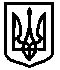 